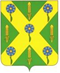 РОССИЙСКАЯ ФЕДЕРАЦИЯОРЛОВСКАЯ ОБЛАСТЬНОВОСИЛЬСКИЙ РАЙОННЫЙ СОВЕТ НАРОДНЫХ ДЕПУТАТОВРЕШЕНИЕ              25 августа 2022 года                                                           №   41        г. Новосиль О внесении изменений в Положение «О Контроль-счетной палате Новосильского района Орловской области»Принято Новосильским районнымСоветом народных депутатов  25 августа  2022 годаВ целях приведения муниципального правового акта в соответствие с  Федеральным законом от 07.02.2011 N 6-ФЗ "Об общих принципах организации и деятельности контрольно-счетных органов субъектов Российской Федерации и муниципальных образований", Новосильский  районный Совет  народных депутатов решил:1. Внести в Положение "О Контрольно-счетной палате  Новосильского района Орловской области ", утвержденное решением Новосильского районного  Совета народных депутатов от 22.10.2021 N 15-РС, следующее изменение:  1)   статью 4 дополнить  частью 8 следующего содержания: «8. Положение об аппарате Контрольно-счетной палаты утверждается  председателем Контрольно-счетной палаты».2. Настоящее решение вступает в силу с момента подписания.      Председатель Новосильского    районного Совета народных депутатов                                                 Д.П. Сигачев    Глава Новосильского района               				                 Е.Н.Демин